Schoolplan 2019-2023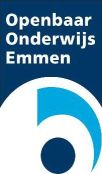 Obs ____________Inleiding	2Deel I: Beleid	3Bovenschools beleid	3Schoolbeleid	4Deel II: Kwaliteitsbewaking	5Schema kwaliteitsbewaking	6Deel III: Jaar- en meerjarenplanning	9Ontwikkeldoelen	10Verantwoording en Dialoog	11Inhoudelijke jaarplanning	12Inleiding Het levend schoolplan is een onderdeel van het bovenschools Kwaliteitsbeleid. In het Handboek Kwaliteit zijn antwoorden gegeven op de vraag: : “Welke kwaliteit beloven wij binnen Openbaar onderwijs Emmen?” Deze antwoorden zijn vertaald in meetbare en merkbare doelen, op de volgende zes onderdelen: leerlingen, onderwijs, medewerkers, ouders/partners, leiding en voorwaarden.Het levend schoolplan, bestemd voor bestuur, team, ouders, geeft duidelijkheid over wat we willen bereiken met het onderwijs op deze school en hoe we dat vormgeven en ontwikkelen.Het levend schoolplan is uniform voor alle scholen van OOE. Door deze uniformiteit kunnen we samenhang, verschillen en overeenkomsten tussen scholen zien en hebben we beter zicht op de kwaliteit van onderwijs op de scholen.De indeling en korte beschrijving van het levend schoolplan staat in onderstaande schema: Deel I: Beleid
Deel I is een stabiel deel van het schoolplan. Hierin zijn alle beleidsdocumenten, die aanwezig zijn binnen Openbaar Onderwijs Emmen, verzameld in een schema met hyperlinks, zodat deze documenten voor iedereen snel te vinden zijn en iedereen hetzelfde document leest.Bovenschools beleidOns bovenschools beleid is vastgelegd in documenten. Deze documenten zijn terug te vinden via het document Bovenschools beleid. Dit document is inzichtelijk voor alle personeelsleden van Openbaar Onderwijs Emmen. De snelkoppeling naar het document is geplaatst in de werkomgeving van het personeel. Klik op onderstaande afbeelding (screendump) voor dit bestand. 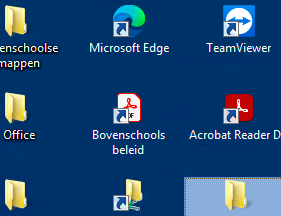 SchoolbeleidOnze school heeft de volgende beleidsdocumenten vastgesteld op schoolniveau: Op iedere school dienen de volgende documenten aanwezig te zijn:SchoolgidsSchoolondersteuningsprofielOndersteuningsplan, met aanvulling van de schoolProfessioneel statuutTaalbeleidsplanRekenbeleidsplanBeleidsplan burgerschap & integratieBeleid voorschool-vroegschoolOnze school heeft hiernaast de volgende beleidsplannen vastgesteld:Voorbeelden zijn: DaltonbeleidsplanBAS beleidAfspraken documentenDeel II: KwaliteitsbewakingIn dit hoofdstuk beschrijven we de manier waarop we de kwaliteit van het onderwijs in het zicht houden en hoe we de verbetermaatregelen vaststellen. We beschrijven hoe we zicht houden op de inhoud, aanpak en resultaten van het onderwijsproces, het schoolklimaat en de onderwijsresultaten. Dit is uitgewerkt in het schema kwaliteitsbewaking. Het schema spreekt voor zich, alleen Kwintoo en de Wereldtijd scan vragen om een korte toelichting:Kwintoo is een zelfevaluatie instrument: de veertien kaarten nemen we in vier jaar tijd af. Sommige kaarten wil men vaker afnemen binnen deze vier jaar, daar kan de school zelf voor kiezen. Iedere school heeft een planning welke kaarten er wanneer worden afgenomen. De “Oog voor de wereld” succes scan is een instrument waarmee wordt gemeten waar de school en de medewerkers staan in de visie van Openbaar Onderwijs Emmen: ‘Oog voor de Wereld’. Hiermee kan de school zien waar de school staat als het gaat om onderzoekend en ontdekkend leren en andere 21e eeuwse vaardigheden. Het is een zelfevaluatie-meting met een externe component, in zoverre dat er medewerkers van OOE zijn opgeleid om deze scan in de scholen als ‘externe’ toeschouwer te meten. Hoe we werken aan verbeteringen en ontwikkelingen, op grond van de uitkomsten van interne en externe instrumenten, staat hieronder beschreven in het schema kwaliteitsbewaking. De ontwikkeldoelen die hieruit voortvloeien zijn beschreven in deel III.Schema kwaliteitsbewakingDeel III: Jaar- en meerjarenplanningDit deel is het levende deel van het schoolplan en gericht op onze school. Hierin beschrijven we:De context van de school met een omschrijving van de doelgroep, het personeel en de omgeving, in korte bewoordingenDe missie/visie van de schoolDe ambities van de school gerelateerd aan de context en missieEen SMART omschrijving van alle ontwikkeldoelen, alleen de ontwikkel- en verbeterdoelen, geen actiepuntenEen jaarplanning. Daarin is de planning van het jaar te zien van de ontwikkeldoelen, de planning van teamvergaderingen, de planning van verschillende activiteiten die in het betreffende jaar plaatsvinden in de school, denk aan: geplande kwintookaarten, de gesprekkencyclus, evt. planning uit ondersteuningsplan, de tevredenheidsmeting of een auditDe ontwikkel- en verbeterpunten komen uit de analyse van de beschreven instrumenten in deel II: de zelfevaluatie d.m.v. Kwintoo, de tevredenheidsmeting, de schoolmonitor Esis, de veiligheidsmonitor, de “Oog voor de wereld” succes scan, de gesprekkencyclus, de evaluatie van ontwikkeldoelen, de audit en vanuit inspectierapporten. De ontwikkel- en verbeterpunten komen ook uit de bestuurlijke koers, waarin ook de landelijke aandachtspunten zijn verwerkt. De bovenschoolse kwaliteitskalender bevat de jaar- en meerjarenplanning van de bestuurlijke thema’s. Deze worden ook op schools niveau meegenomen.
Context van de school
In te vullen door de school
Missie/Visie van de school
In te vullen door de school

De ambities van de school gerelateerd aan de context en missie
In te vullen door de schoolOntwikkeldoelenVerantwoording en DialoogDe verantwoording van deel III van het levend schoolplan hebben we als volgt georganiseerd:Er is een uniform format voor Verantwoording en Dialoog.Als een ontwikkeldoel afgerond is en als beleid opgenomen is in één van de beleidsdocumenten, dan wordt deze regel uit het schema geknipt en overgezet naar het document: Verantwoording en Dialoog.Indien beleid veranderd is aankruisen in het document Verantwoording en Dialoog en het betreffende beleidsdocument direct wijzigen. Sla het document Verantwoording en Dialoog per schooljaar op of voor de periode van het schoolplan 2019-2023.Inhoudelijke jaarplanningBijlage: Formulier Instemming SchoolplanLevend schoolplanLevend schoolplanLevend schoolplanDeel IDeel IIDeel IIIBovenschools beleidDit is het stabiele beleid: Inhoudelijk beleid dat tot stand gekomen is in overleg tussen bestuur en scholen.Het bovenschools beleid, is centraal opgesteld en wordt ook centraal actueel gehouden volgens planning.Schools beleidHet schools beleid is beleid dat door de school is opgesteld. Het bestaat uit:Beleidsdocumenten die verplicht aanwezig zijn op elke school. De school stelt deze documenten wel zelf op;Beleidsdocumenten die alleen voor betreffende school gelden.KwaliteitsbewakingDe manier waarop de kwaliteit van het onderwijs in zicht gehouden wordt.Dit sluit aan bij het bovenschools handboek Kwaliteit. Dat is het “spoorboekje” voor Kwaliteit van OOE.Het is volgens de PDCA cyclus: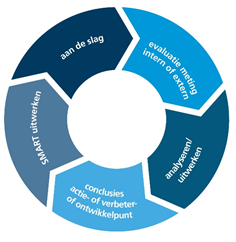 Schema kwaliteitsbewakingIngevuld volgens de PDCA: Domeinen- Doelen- Meetbaar/merkbaar- Instrument/methode- voor wie, door wie, waar te vinden-cyclische planning.Ontwikkeldoelen De beschrijving van ontwikkeldoelen, volgens PDCA en SMART omschreven.De bovenschoolse ontwikkeldoelen vanuit de bestuurlijke koers en het handboek Kwaliteit, die de school aangaan, staan hier ook in beschreven:Bovenschools aangeleverd (als dit voor iedere school gelijk is);Schools ingevuld, als het vertaald moet worden naar schoolse acties.JaarplanningAansluitend aan de ontwikkeldoelen wordt er een jaarplanning gemaakt op school niveauHierin zijn gepland:De ontwikkeldoelen; Jaarlijks terugkerende en andere actiepunten die bij de school horen.Domeinen DoelenMeetbaar of merkbaarInstrument of methodeAan wie, door wie en waar te vindenWanneer in cyclusOnderwijs De school heeft onderwijsaanbod dat voldoet aan de kerndoelen, is eigentijds en gericht op een brede ontwikkeling van leerlingen. Het oordeel van buitenstaanders en deelnemerslevend schoolplanschoolgidsauditkwintoo “Wereldtijd” succes scan Aan: bestuur; oudersDoor: locatiedirecteurWaar: Visie OOEen bovenschools kwaliteitskalender (audit)voortdurend1x per jaar1x per 4 jaaralle kaarten in 4 jaar1x per 4 jaarDe school kent de ontwikkeling van de leerlingen en stemt het onderwijs daar op af. Het oordeel van deskundige buitenstaandersAuditinspectie“Wereldtijd” succes scanAan: bestuur; oudersDoor: locatiedirecteurWaar: Bovenschoolse kwaliteitskalender en Marap1x per 4 jaar(indien nodig vaker)1x per 4 jaar1x per 4 jaarDe school heeft een profiel dat is afgestemd op de specifieke situatieHet oordeel van buitenstaanders en deelnemerskwintoo SOPondersteuningsplanAan: bestuur; oudersDoor: locatiedirecteurWaar: Marap, SOP en Kwintoo planning (schools)alle kaarten verdeeld over 4 jaarjaarlijksLeerlingenDe leerlingen voelen zich veilig95% van de leerlingen geeft aan zich veilig te voelenMax. 5% incidentenveiligheidsmonitor SCOLincidenten registratieAan: bestuur; ouders; inspectieDoor: locatiedirecteur; ib’erWaar: Bovenschoolse kwaliteitskalender en Bovenschools monitoringjaarlijks2x per jaarDe school haalt resultaten op de kernvakken die passen bij de leerlingenpopulatieDe resultaten bij taal en rekenen liggen op of boven het gemiddelde van vergelijkbare scholenschool monitor ESISonderwijsresultaten modelauditondersteuningsplanAan: bestuur; ouders; inspectieDoor: locatiedirecteur; ib’erWaar: Bovenschoolse kwaliteitskalender en bovenschoolse monitorjaarlijksjaarlijks1x per 4 jaarjaarlijksDe leerlingen vervolgen met succes hun loopbaan in het onderwijs95% van de leerlingen zit na twee jaar in de stroom die geadviseerd isnog te ontwikkelen instrumentVensters POAan: bestuur; ouders; inspectieDoor: locatiedirecteur; ib’erWaar: Bovenschoolse MonitorjaarlijksDe leerlingen zijn tevreden over de school. Ze hebben er een fijne tijdDe leerlingen beoordelen de school gemiddeld met een 7,5 of hogerkwintootevredenheids-meting (SmS of Vensters)Aan: bestuur; ouders; InspectieDoor: locatiedirecteurWaar: Jaarplanning met kwintoo planning (schools) en Bovenschoolse kwaliteitskalenderover 4 jaar verdeeld1x per 2 jaarLeerlingenDe leerlingen kunnen zich binnen hun talent ontwikkelenHet oordeel van de leerlingen, leerkrachten en directeurenkwaliteitsgesprektevredenheids-meting (SmS of Vensters)Aan: bestuur; oudersDoor: locatiedirecteur en teamledenWaar: Marap3x per jaar1x per 2 jaarMedewerkersAl onze leraren zijn (afhankelijk van aantal jaar ervaring) basisbekwaam of vakbekwaam en zijn gedreven in hun werkHet oordeel van directeuren en professionele buitenstaanderskijkwijzer klassenbezoektaakgerichtheid metenauditteamschouwAan: bestuurDoor: locatiedirecteurWaar: Jaarplanning en gesprekkencyclus (schools) en Marapminimaal 1x per jaar minimaal 1x per jaar 1x per 4 jaarjaarlijksDe leraren nemen initiatieven en zijn betrokken bij de ontwikkeling van hun professionele vaardighedenAlle leraren voldoen aan de eisen van inspectiekader/wet BIOnascholingsplan op schoolniveauPOPScholingsbeleidmobiliteitsbeleidAan: bestuurDoor: locatiedirecteurWaar: Gesprekkencyclus en scholingsplan (schools) en MarapjaarlijksDe leraren zijn tevreden over hun werkplek en melden zich weinig ziekDe leraren beoordelen de school gemiddeld met een 7,5 of hogerZiekte verzuim is maximaal 6,5 %gesprekken cyclustevredenheids-metingAan: bestuurDoor: locatiedirecteurWaar: Gesprekkencyclus (schools) en Marapjaarlijks1x per 2 jaarDe leraren voelen zich veilig95% van de leerkrachten geeft aan zich veilig te voelengesprekkencyclustevredenheids-meting (SmS of Vensters)veiligheidsplanAan: bestuurDoor: locatiedirecteurWaar: Gesprekkencyclus (schools) en Marapjaarlijks1 x per 2 jaarjaarlijksLeiding (kwaliteits-zorg)De school zorgt voor kwaliteit van onderwijs en personeel en verbetert zich voortdurendHet oordeel van deskundigen100% staat in schoolleidersregisterkwaliteitsbeleidpersoneelsbeleid/ nascholingsplangesprekkencyclusAan: bestuurDoor: locatiedirecteurWaar: Gesprekkencyclus en scholingsplan (schools) en Marap1x per 2 jaarjaarlijksjaarlijksDe school verwoordt zich volgens wettelijke eisen over de kwaliteit en voert een actieve dialoog met de belanghebbendenHet oordeel van ouders en belanghebbendenlevend schoolplanverantwoording en dialoogschoolgidsAan: bestuur; oudersDoor: locatiedirecteurWaar: Jaarplanning, Marap en Bovenschoolse kwaliteitskalenderjaarlijksDe schoolleider is een onderwijskundig leider en heeft zicht op kwaliteitEn is innoverend, toekomstgericht en enthousiasmerendHet oordeel van medewerkers en deskundigen75% is tevreden over de schoolleidingvoortgangsgesprek met BDauditzelfevaluatie: 360% feedbackKwaliteitsgesprekAan: bestuurDoor: BD Waar: Gesprekkencyclus, Marap en Bovenschoolse kwaliteitskalenderminimaal 1x per jaar1x per 4 jaarnog bepalenjaarlijksDe schoolleiding handelt integer en transparantHet oordeel van medewerkerstevredenheids-meting (SmS of Vensters)gesprekkencyclusstroomschema intern toezichtAan: bestuurDoor: BD en teamledenWaar: Gesprekkencyclus en Bovenschoolse kwaliteitskalender1x per 2 jaar3x per jaar Ouders/ partnersOuders zijn tevreden over de schoolDe ouders beoordelen de school gemiddeld met een 7,5 of hoger100% van ouders wordt bereikt met info tevredenheids-meting (SmS of Vensters)ondersteuningsplankwintooAan: bestuur; oudersDoor: locatiedirecteur en oudersWaar: Bovenschoolse kwaliteitskalender1x per 2 jaarjaarlijks1x per 4 jaarDe school werkt effectief samen met partnersPartners beoordelen de samenwerking als effectiefNog te ontwikkelenAan: bestuur; oudersDoor: locatiedirecteur en MRWaar: ondersteuningsplan en schoolgidsjaarlijksVoorwaarden: financiën De school benut de financiële middelen volledig De exploitatie is sluitend en de middelen worden doelmatig besteedbegroting en jaarrekeninglevend schoolplanAan: bestuur; oudersDoor: locatiedirecteur en beleidsmedewerkersWaar: Bovenschoolse kwaliteitskalenderjaarlijksjaarlijksVoorwaarden: gebouw Het schoolgebouw ziet er aantrekkelijk uit, is duurzaam en wordt optimaal benut voor het onderwijsEn er is een uniform aangezicht voor OOEBelanghebbenden beoordelen de aankleding en het gebruik positiefkwintootevredenheids-meting (SmS of Vensters)huisstijl OOEAan: bestuur; oudersDoor: locatiedirecteur Waar: Kwintoo planning en Bovenschoolse kwaliteitskalender en huisstijlboekverdeeld over 4 jaar1x per 2 jaarHet schoolgebouw is functioneel en veiligDe gebruikers beoordelen het gebouw als veiligVeiligheidsplan RI&EMJOPAan: bestuur; gebruikersDoor: locatiedirecteur en beleidsmedewerkersWaar: Bovenschools veiligheidsplan1x per 4 jaar1x per 4 jaarjaarlijksOnderwerpenAanleiding: waarom gaan we het ontwikkelen/verbeteren?Te bereiken doel: waar willen we op uitkomen?Welke activiteiten gaan we daarvoor doen? Welke acties op welke manier en hoe evalueren (met welke maatstaven)Wie is verantwoordelijk voor uitvoering?Wanneer gereed?OnderwijsLeerlingenMedewerkersLeiding Ouders/PartnersVoorwaarden WeekAgendaDagSoort overlegVergaderpuntenVergaderpuntenNotulenWeekAgendaDagSoort overlegInhoudelijkOrganisatorischNotulenAugustusAugustusAugustusAugustusAugustusAugustusAugustus34TeamSeptemberSeptemberSeptemberSeptemberSeptemberSeptemberSeptember35Team3536Team37Team38Team39TeamOktoberOktoberOktoberOktoberOktoberOktoberOktober40Team41Team42HerfstvakantieHerfstvakantieHerfstvakantieHerfstvakantieHerfstvakantieHerfstvakantie43TeamNovemberNovemberNovemberNovemberNovemberNovemberNovember44Team45Team46Team47TeamDecemberDecemberDecemberDecemberDecemberDecemberDecember48Team49Team50Team51Team52KerstvakantieKerstvakantieKerstvakantieKerstvakantieKerstvakantieKerstvakantieJanuariJanuariJanuariJanuariJanuariJanuari1KerstvakantieKerstvakantieKerstvakantieKerstvakantieKerstvakantieKerstvakantie2Team3Team4TeamFebruariFebruariFebruariFebruariFebruariFebruariFebruari5Team6Team7Team8VoorjaarsvakantieVoorjaarsvakantieVoorjaarsvakantieVoorjaarsvakantieVoorjaarsvakantieVoorjaarsvakantieMaartMaartMaartMaartMaartMaartMaart9Team10Team11Team12TeamAprilAprilAprilAprilAprilAprilApril13Team14Team15Team16Team17TeamMeiMeiMeiMeiMeiMeiMei18MeivakantieMeivakantieMeivakantieMeivakantieMeivakantieMeivakantie19Team20Team21TeamJuniJuniJuniJuniJuniJuni22Team23Team24Team25TeamJuliJuliJuliJuliJuliJuli26Team27Team28TeamNaam school: obs de BrinkAdres: Rolderbrink 128 - 130Plaats: EmmenBrinnummer:  16XQ00De medezeggenschapsraad verklaart hiermee haar instemming met het schoolplan 2019 – 2023 zoals dat door het bevoegd aan haar is  voorgelegd, overeenkomstig artikel 10b van de Wet Medezeggenschap Op Scholen (WMS) 
Namens de medezeggenschapsraad,_____________28-09-2020____________________________(datum)_____________________________________________________(naam)_____________________________________________________(functie)_____________________________________________________(handtekening)